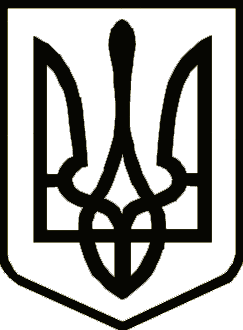 УкраїнаНОСІВСЬКА  МІСЬКА РАДА
Носівського району ЧЕРНІГІВСЬКОЇ  ОБЛАСТІРІШЕННЯ(двадцять дев’ята сесія сьомого скликання)16 листопада  2017 року                м.Носівка                         № 20/29/VІІПро створення КП «Автотранспортне підприємство» Носівської міської ради	Відповідно до статті 26 Закону України «Про місцеве самоврядування в Україні», з метою якісного та безперебійного пасажироперевезення, міська рада  вирішила:Cтворити Комунальне підприємство «Автотранспортне підприємство» Носівської міської ради.Затвердити  Статут Комунального підприємства «Автотранспортне підприємство» Носівської міської ради (додаток 1).Доручити заступнику міського голови з питань житлово-комунального господарства Сичову О.В. здійснити реєстрацію підприємства відповідно до вимог чинного законодавства.4.  Контроль за виконанням цього рішення покласти на комісію з питань житлово-комунального господарства, комунального майна,  благоустрою, архітектури, будівництва, транспорту, зв’язку та сфери послуг,   організацію виконання рішення – на заступника міського голови з питань житлово-комунального господарства Сичова О.В.Міський голова                                                                       В.М.Ігнатченко        